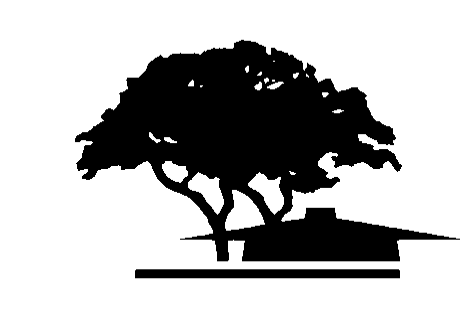 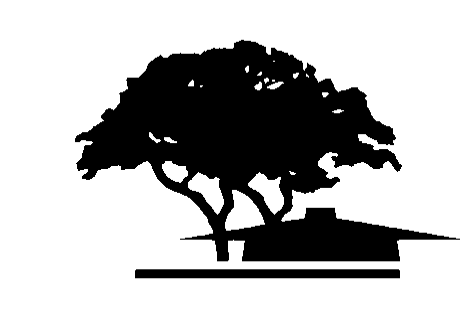 LOCATION:		Room 5609TIME:			2:00 – 3:00PM  ITEMSTIMETOPICSLEADERSEXPECTED OUTCOME12:00-2:05Minutes—6/13/2017 & Oct 28TrichairsApproval22:05-2:20Integrated plan updateStarerDiscussion32:20-2:40Selecting Our LanguageHolcroftDiscussion42:40-3:00Next StepsAgayre/HypoliteDiscussion